Заводской район (ул.Жилуновича, 28)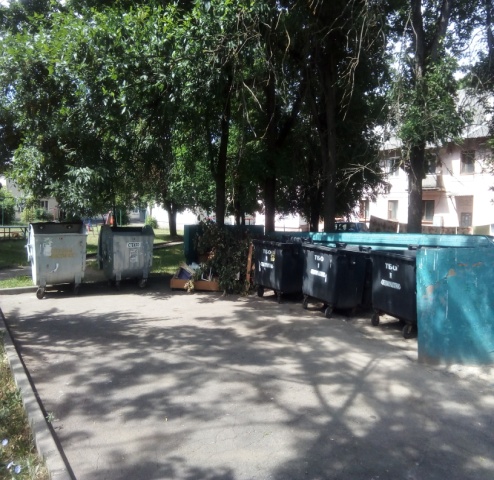 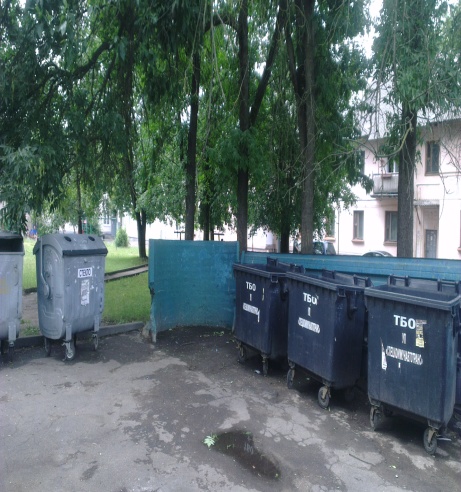 	до	послеЛенинский район (Пересечение ул. Либаво-Роменской и ул. Маяковского)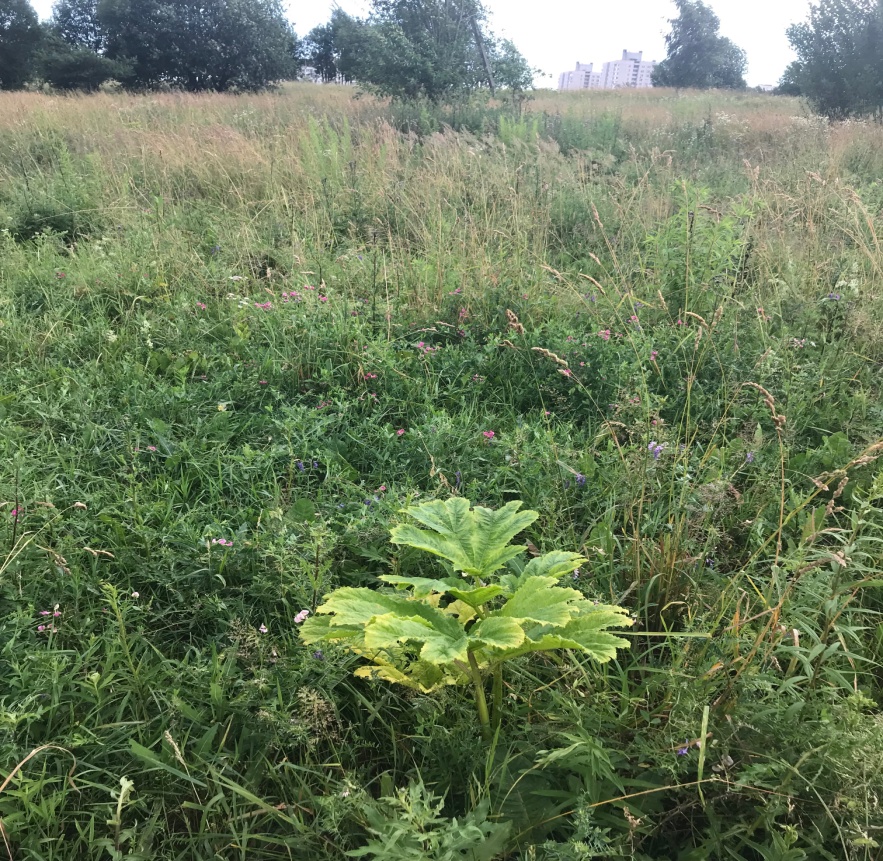 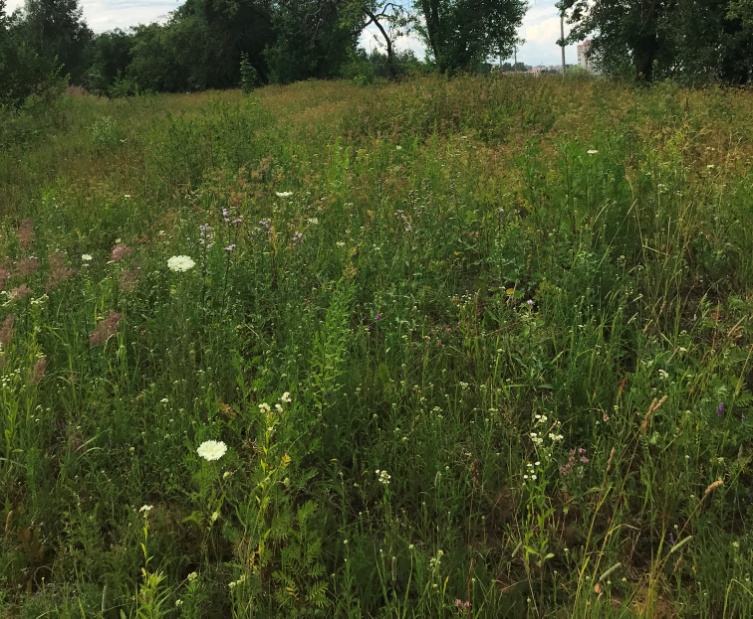 	до	                                                  послеМосковский район (ул. Газеты правда, 11Д)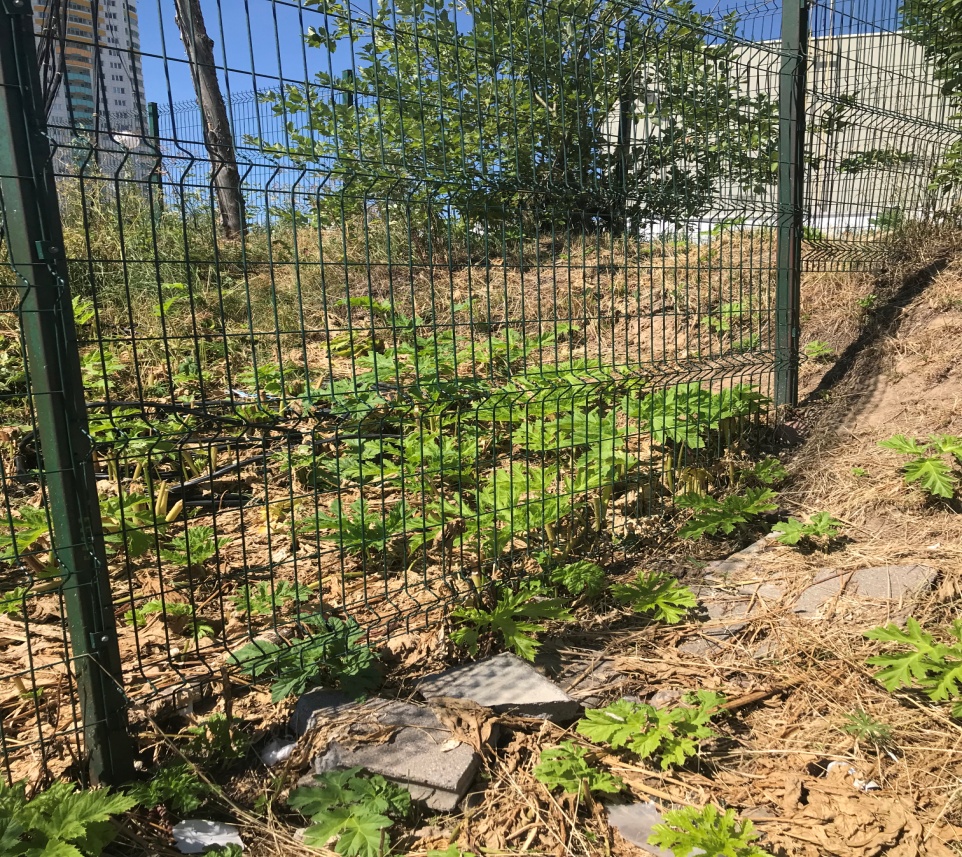 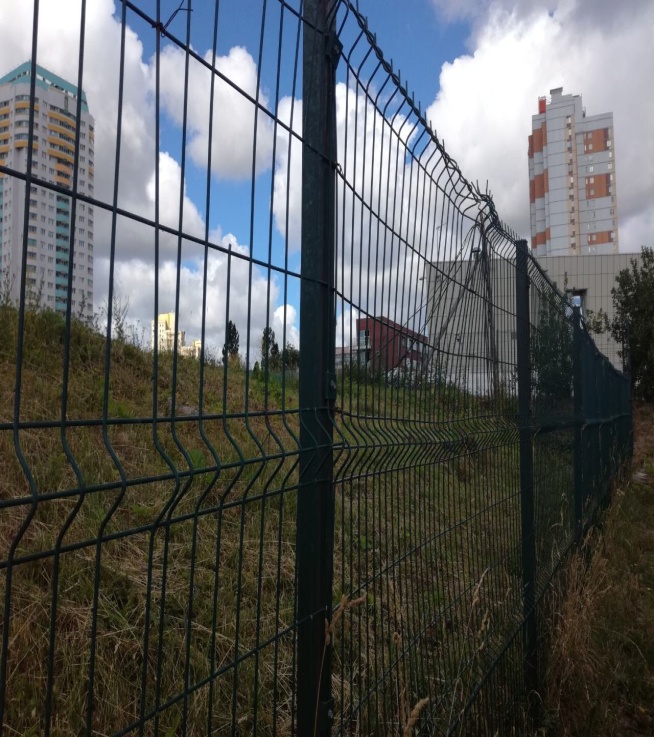                             до                                          послеОктябрьский район (пойма р. Лошица)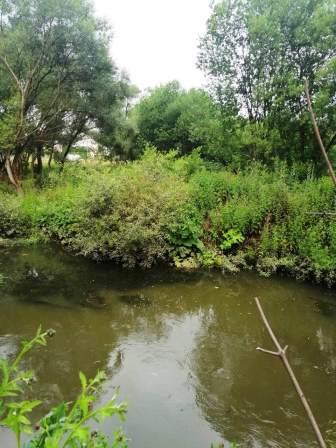 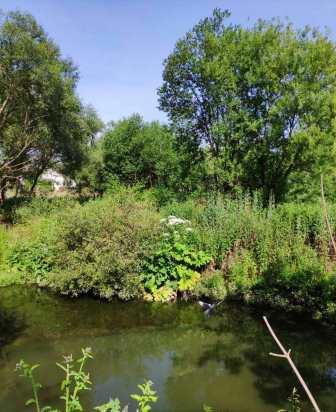 до                                                        послеЦентральный район (ул. Л. Карастояновой, 42)                        
                           до                                                                  после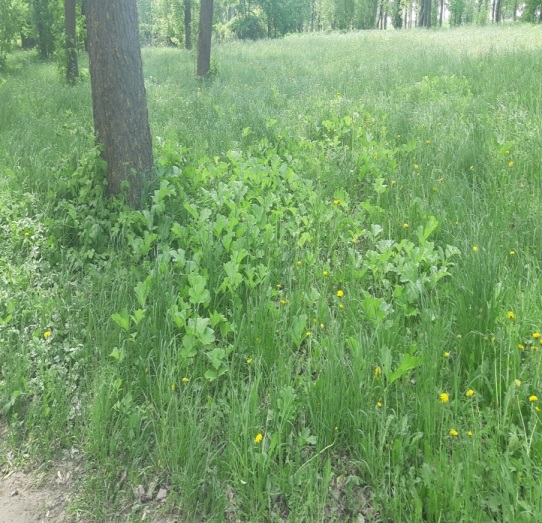 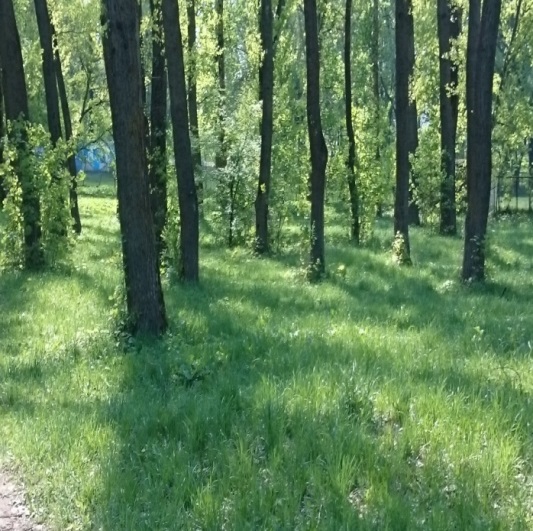 Советский район (Прилегающая территория к дому № 15 по ул.Мирошниченко)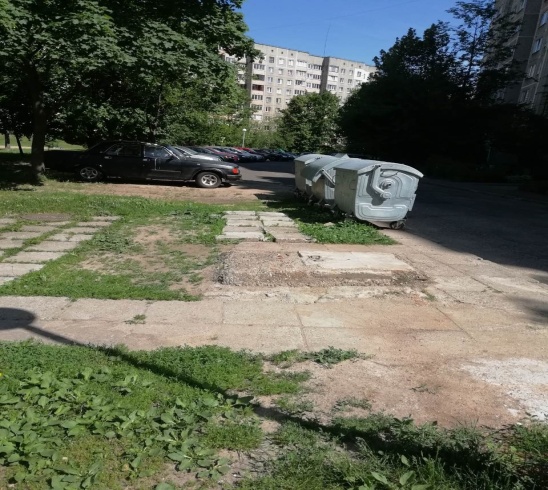 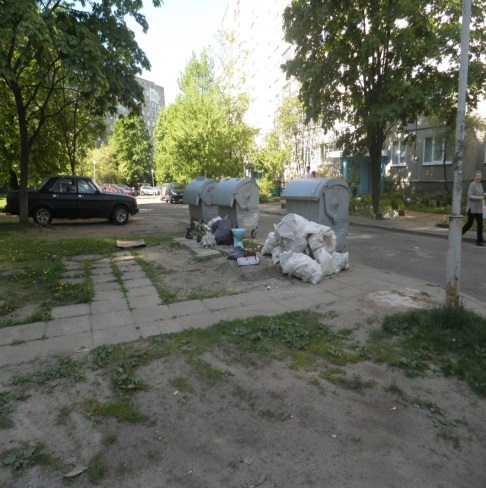                               до                                                          послеЦентральный район (во дворе дома № 4/1 по ул. Обойная)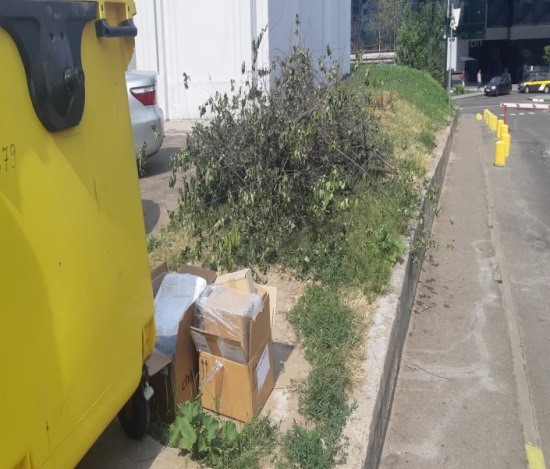 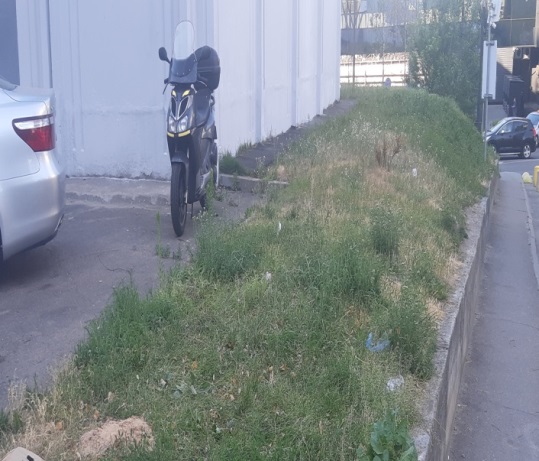                                      до               	послеМосковский район (Территория Рафиевского сада)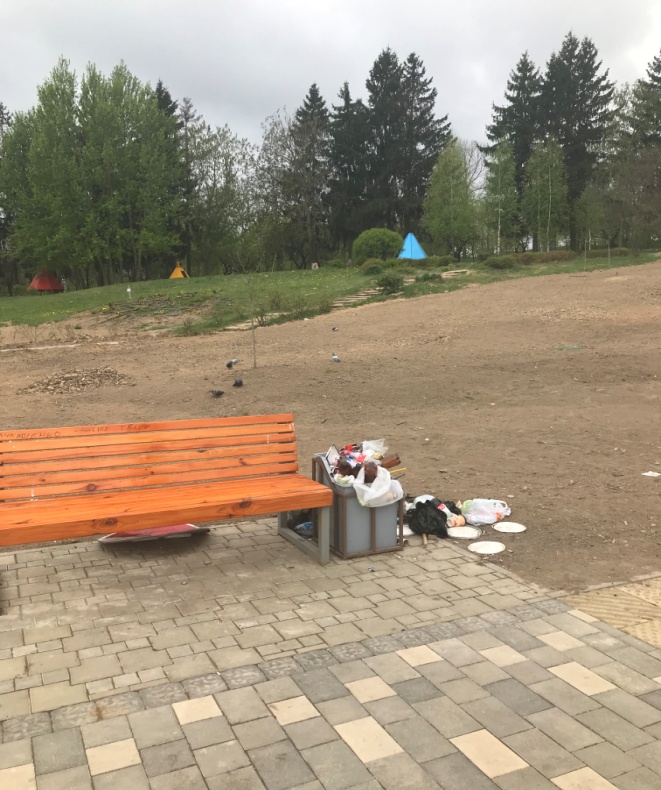 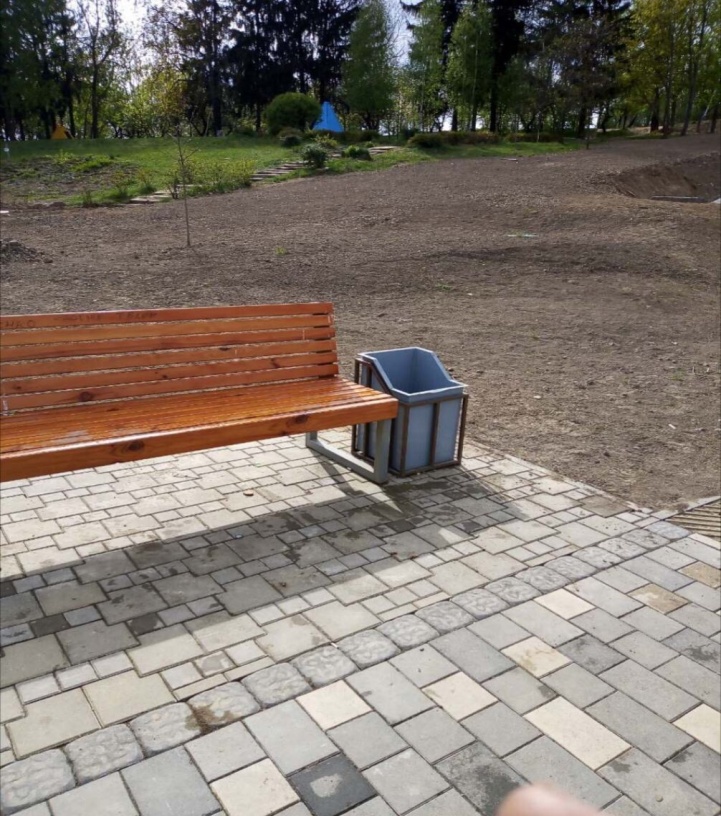 до                                                                      после